All are non-competitive walks you do at your own pace.Walk year-round any day you like on alluring routes carefully mapped by volunteers at local clubs around the world.Discover scenic and historic routes you never knew existed.Encounter even more surprises on special event, guided and group walks held throughout the year. Keep fit, have fun and enjoy the company of great people.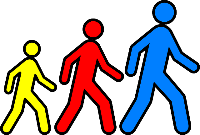 New walkers are always welcome without obligation.